СОВЕТ ДЕПУТАТОВ ГОРОДА МУРМАНСКАLII ЗАСЕДАНИЕ ШЕСТОГО СОЗЫВА 30 НОЯБРЯ 2023 ГОДАРЕШЕНИЕот 30 ноября 2023 г. N 52-719О ПРОГНОЗНОМ ПЛАНЕ (ПРОГРАММЕ) ПРИВАТИЗАЦИИ МУНИЦИПАЛЬНОГОИМУЩЕСТВА ГОРОДА МУРМАНСКА НА 2024 - 2026 ГОДЫ И О ПРИЗНАНИИУТРАТИВШИМИ СИЛУ ОТДЕЛЬНЫХ РЕШЕНИЙ СОВЕТА ДЕПУТАТОВ ГОРОДАМУРМАНСКАВ соответствии с Федеральным законом от 21.12.2001 N 178-ФЗ "О приватизации государственного и муниципального имущества", Положением о порядке управления и распоряжения имуществом города Мурманска, утвержденным решением Совета депутатов города Мурманска от 29.01.2015 N 8-100, руководствуясь Уставом муниципального образования городской округ город-герой Мурманск, Совет депутатов города Мурманска решил:1. Утвердить Прогнозный план (программу) приватизации муниципального имущества города Мурманска на 2024 - 2026 годы согласно приложению к настоящему решению.2. Установить, что корректировка характеристик, в том числе площади объектов недвижимости в соответствии с технической документацией, производится комитетом имущественных отношений города Мурманска при принятии решения об утверждении условий приватизации муниципального имущества города Мурманска без внесения изменений в приложение к настоящему решению.3. Признать утратившими силу решения Совета депутатов города Мурманска:- от 29.11.2022 N 41-560 "О Прогнозном плане (программе) приватизации муниципального имущества города Мурманска на 2023 - 2025 годы и о признании утратившими силу отдельных решений Совета депутатов города Мурманска";- от 09.02.2023 N 44-602 "О внесении изменения в приложение к решению Совета депутатов города Мурманска от 29.11.2022 N 41-560 "О Прогнозном плане (программе) приватизации муниципального имущества города Мурманска на 2023 - 2025 годы и о признании утратившими силу отдельных решений Совета депутатов города Мурманска";- от 27.04.2023 N 46-638 "О внесении изменений в приложение к решению Совета депутатов города Мурманска от 29.11.2022 N 41-560 "О Прогнозном плане (программе) приватизации муниципального имущества города Мурманска на 2023 - 2025 годы и о признании утратившими силу отдельных решений Совета депутатов города Мурманска" (в редакции решения Совета депутатов города Мурманска от 09.02.2023 N 44-602)";- от 19.10.2023 N 49-702 "О внесении изменения в приложение к решению Совета депутатов города Мурманска от 29.11.2022 N 41-560 "О Прогнозном плане (программе) приватизации муниципального имущества города Мурманска на 2023 - 2025 годы и о признании утратившими силу отдельных решений Совета депутатов города Мурманска" (в редакции решения Совета депутатов города Мурманска от 27.04.2023 N 46-638)".4. Опубликовать настоящее решение с приложением в газете "Вечерний Мурманск".5. Настоящее решение вступает в силу с 01.01.2024.6. Контроль за исполнением настоящего решения возложить на постоянную комиссию Совета депутатов города Мурманска по экономической политике и хозяйственной деятельности (Набатов А.Г.).Главамуниципального образованиягород МурманскИ.Н.МОРАРЬПриложениек решениюСовета депутатов города Мурманскаот 30 ноября 2023 г. N 52-719ПРОГНОЗНЫЙ ПЛАН (ПРОГРАММА)ПРИВАТИЗАЦИИ МУНИЦИПАЛЬНОГО ИМУЩЕСТВА ГОРОДА МУРМАНСКАНА 2024 - 2026 ГОДЫ1. Прогнозный план (программа) приватизации муниципального имущества города Мурманска на 2024 - 2026 годы (далее - программа) разработан в соответствии с Федеральными законами от 06.10.2003 N 131-ФЗ "Об общих принципах организации местного самоуправления в Российской Федерации", от 21.12.2001 N 178-ФЗ "О приватизации государственного и муниципального имущества", Уставом муниципального образования городской округ город-герой Мурманск, Положением о порядке управления и распоряжения имуществом города Мурманска, утвержденным решением Совета депутатов города Мурманска от 29.01.2015 N 8-100.2. Программа распространяется на объекты муниципальной собственности города Мурманска.3. Цели приватизации муниципального имущества города Мурманска:- привлечение к участию в приватизации субъектов предпринимательства;- приватизация отдельно стоящих объектов недвижимости одновременно с земельными участками, на которых они расположены, в целях повышения их стоимости и инвестиционной привлекательности;- создание конкурентной среды;- отчуждение муниципального имущества, не предназначенного для решения вопросов местного значения, и приведение структуры имущества в соответствие с законодательством;- поступление доходов от приватизации в бюджет муниципального образования город Мурманск.4. Прогноз поступления в бюджет муниципального образования город Мурманск доходов от приватизации муниципального имущества город Мурманск:- начальная цена объектов будет установлена по результатам независимой оценки рыночной стоимости имущества, а цена продажи - по результатам состоявшихся торгов;- получение доходов бюджета муниципального образования город Мурманск от приватизации муниципального имущества города Мурманска - объектов недвижимого имущества, запланированных к приватизации, прогнозируется ориентировочно в размере 24,1 млн. рублей в 2024 году, 21,7 млн. руб. в 2025 и 19,5 млн. руб. в 2026 годах.Прогноз доходов от продажи имущества может быть скорректирован, в том числе с разбивкой по годам, с учетом стоимости объектов, продажа которых завершена, а также в случае принятия решений о внесении изменений в состав приватизируемого имущества.5. В 2024 - 2026 годах подлежит приватизации следующее муниципальное имущество:5.1. Объекты муниципального нежилого фонда:5.2. Акции (доли) хозяйственных обществ:Главамуниципального образованиягород МурманскИ.Н.МОРАРЬ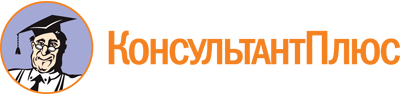 Решение Совета депутатов города Мурманска от 30.11.2023 N 52-719
"О Прогнозном плане (программе) приватизации муниципального имущества города Мурманска на 2024 - 2026 годы и о признании утратившими силу отдельных решений Совета депутатов города Мурманска"Документ предоставлен КонсультантПлюс

www.consultant.ru

Дата сохранения: 25.12.2023
 N п/пАдрес (г. Мурманск)Кадастровый номерХарактеристикаПлощадь (кв. м)/протяженностьОктябрьский административный округОктябрьский административный округОктябрьский административный округОктябрьский административный округОктябрьский административный округ5.1.1улица Капитана Буркова, дом 1351:20:0002084:935нежилые помещения в жилом доме, подвал16,05.1.2улица Капитана Буркова, дом 35нежилые помещения в жилом доме, подвал28,25.1.3улица Капитана Буркова, дом 43нежилые помещения в жилом доме, подвал71,25.1.4улица Володарского, дом 4нежилые помещения в жилом доме, подвал106,35.1.5улица Володарского, дом 1051:20:0003052:1441нежилые помещения в жилом доме, подвал90,85.1.6улица Воровского, дом 15нежилые помещения в жилом доме, подвал86,35.1.7улица Воровского, дом 15нежилые помещения в жилом доме, подвал76,65.1.8улица Воровского, дом 15нежилые помещения в жилом доме, подвал76,75.1.9улица Воровского, дом 1551:20:0002072:200нежилые помещения в жилом доме, подвал11,85.1.10улица Воровского, дом 15нежилые помещения в жилом доме, подвал77,55.1.11улица Воровского, дом 17нежилые помещения в жилом доме, подвал74,55.1.12улица Воровского, дом 17нежилые помещения в жилом доме, подвал11,75.1.13улица Воровского, дом 17нежилые помещения в жилом доме, подвал94,05.1.14улица Воровского, дом 17нежилые помещения в жилом доме, подвал84,55.1.15улица Воровского, дом 17нежилые помещения в жилом доме, подвал11,35.1.16улица Воровского, дом 17нежилые помещения в жилом доме, подвал102,35.1.17улица Воровского, дом 17нежилые помещения в жилом доме, подвал84,65.1.18улица Воровского, дом 17нежилые помещения в жилом доме, подвал11,65.1.19улица Воровского, дом 17нежилые помещения в жилом доме, подвал75,15.1.20улица Воровского, дом 21нежилые помещения в жилом доме, цоколь8,05.1.21улица Дзержинского, дом 2/3351:20:0002080:500нежилые помещения в жилом доме, подвал35,25.1.22улица Дзержинского, дом 351:20:0002081:523нежилые помещения в жилом доме, подвал226,05.1.23улица Карла Либкнехта, дом 15а51:20:0003048:325нежилые помещения в жилом доме, цоколь81,25.1.24улица Карла Либкнехта, дом 15а51:20:0003048:324нежилые помещения в жилом доме, цоколь84,85.1.25улица Карла Маркса, дом 4нежилые помещения в жилом доме, подвал15,55.1.26улица Карла Маркса, дом 751:20:0002058:1235нежилые помещения в жилом доме, подвал14,05.1.27улица Карла Маркса, дом 8/251:20:0002051:1484нежилые помещения в жилом доме, подвал186,55.1.28улица Карла Маркса, дом 1651:20:0002060:849нежилые помещения в жилом доме, подвал116,75.1.29улица Карла Маркса, дом 16нежилые помещения в жилом доме, подвал2,25.1.30проспект Кирова, дом 20а51:20:0002126:1607нежилые помещения в жилом доме, подвал167,95.1.31проспект Кирова, дом 20а51:20:0002126:1480нежилые помещения в жилом доме, подвал74,25.1.32улица Коминтерна, дом 1551:20:0003052:1746нежилые помещения в жилом доме, цоколь2,65.1.33проспект Ленина, дом 51нежилые помещения в жилом доме, подвал489,85.1.34.проспект Ленина, дом 5551:20:0002072:295нежилые помещения в жилом доме, подвал82,25.1.35проспект Ленина, дом 62/11нежилые помещения в жилом доме, подвал2,45.1.36проспект Ленина, дом 6351:20:0002072:1095нежилые помещения в жилом доме, подвал36,35.1.37проспект Ленина, дом 63нежилые помещения в жилом доме, подвал49,15.1.38проспект Ленина, дом 6351:20:0002072:1098нежилые помещения в жилом доме, подвал181,75.1.39проспект Ленина, дом 6751:20:0002072:304нежилые помещения в жилом доме, подвал72,65.1.40проспект Ленина, дом 6751:20:0002072:297нежилые помещения в жилом доме, подвал101,05.1.41проспект Ленина, дом 74нежилые помещения в жилом доме, подвал60,05.1.42проспект Ленина, дом 8051:20:0002125:2739нежилые помещения в жилом доме, подвал130,05.1.43проспект Ленина, дом 80нежилые помещения в жилом доме, подвал45,35.1.44проспект Ленина, дом 80нежилые помещения в жилом доме, подвал90,15.1.45проспект Ленина, дом 80нежилые помещения в жилом доме, подвал319,15.1.46проспект Ленина, дом 80нежилые помещения в жилом доме, подвал201,55.1.47проспект Ленина, дом 8051:20:0002125:2487нежилые помещения в жилом доме, подвал113,75.1.48проспект Ленина, дом 80нежилые помещения в жилом доме, подвал68,15.1.49проспект Ленина, дом 8551:20:0002125:2499нежилые помещения в жилом доме, подвал35,75.1.50проспект Ленина, дом 9451:20:0002051:1495нежилые помещения в жилом доме, подвал148,15.1.51улица Мира, дом 2, корпус 151:20:0002404:1463нежилые помещения в жилом доме, цоколь16,55.1.52улица Мира, дом 951:20:0002403:1516нежилые помещения в жилом доме, подвал195,55.1.53улица Новое Плато, дом 3нежилые помещения в жилом доме, подвал246,65.1.54улица Октябрьская, дом 951:20:0003048:415нежилые помещения в жилом доме, подвал207,35.1.55улица Октябрьская, дом 17нежилые помещения в жилом доме, подвал40,65.1.56улица Октябрьская, дом 17нежилые помещения в жилом доме, подвал42,25.1.57улица Академика Павлова, дом 951:20:0002129:2716нежилые помещения в жилом доме, подвал113,65.1.58улица Академика Павлова, дом 2451:20:0002129:2150нежилые помещения в жилом доме, 1 этаж29,75.1.59улица Академика Павлова, дом 4051:20:0002015:1198нежилые помещения в жилом доме, цоколь27,75.1.60улица Папанина, дом 34/2551:20:0002042:543нежилые помещения в жилом доме, подвал26,95.1.61улица Полухина, 14в51:20:0002014:1047нежилые помещения в жилом доме, подвал121,15.1.62улица Полярные Зори, дом 1351:20:0002125:2575нежилые помещения в жилом доме, подвал18,75.1.63улица Полярные Зори, дом 1351:20:0002125:1240нежилые помещения в жилом доме, подвал43,95.1.64улица Полярные Зори, дом 17, корпус 351:20:0002086:4173нежилые помещения в жилом доме, подвал8,65.1.65улица Полярные Зори, дом 24нежилые помещения в жилом доме, подвал115,05.1.66улица Полярные Зори, дом 31, корпус 151:20:0002070:4258нежилые помещения в жилом доме, подвал62,35.1.67улица Полярные Зори, дом 33, корпус 3нежилые помещения в жилом доме, подвал21,35.1.68улица Профсоюзов, дом 1нежилые помещения в жилом доме, подвал72,35.1.69улица Профсоюзов, дом 1нежилые помещения в жилом доме, подвал72,65.1.70улица Профсоюзов, дом 1нежилые помещения в жилом доме, подвал128,55.1.71улица Профсоюзов, дом 17/1251:20:0002060:928нежилые помещения в жилом доме, подвал276,15.1.72улица Профсоюзов, дом 17/1251:20:0002060:805часть здания - гараж, подвал13,25.1.73улица Пушкинская, дом 551:20:0002058:884нежилые помещения в жилом доме, подвал45,15.1.74улица Пушкинская, дом 751:20:0002058:987нежилые помещения в жилом доме, подвал49,55.1.75улица Пушкинская, дом 7нежилые помещения в жилом доме, подвал55,35.1.76улица Радищева, дом 12нежилые помещения в жилом доме, цоколь77,95.1.77проезд Северный, дом 4нежилые помещения в жилом доме, 1 этаж12,85.1.78улица Софьи Перовской, дом 851:20:0002058:946нежилые помещения в жилом доме, подвал182,95.1.79улица Софьи Перовской, дом 1051:20:0002058:1229нежилые помещения в жилом доме, подвал135,75.1.80улица Софьи Перовской, дом 1051:20:0002058:1230нежилые помещения в жилом доме, подвал101,35.1.81улица Софьи Перовской, дом 1051:20:0002058:1231нежилые помещения в жилом доме, подвал37,05.1.82улица Софьи Перовской, дом 1051:20:0002058:1232нежилые помещения в жилом доме, подвал12,65.1.83улица Софьи Перовской, дом 1051:20:0002058:1233нежилые помещения в жилом доме, подвал14,05.1.84улица Софьи Перовской, дом 14нежилые помещения в жилом доме, подвал26,15.1.85улица Софьи Перовской, дом 14нежилые помещения в жилом доме, подвал34,55.1.86улица Софьи Перовской, дом 14нежилые помещения в жилом доме, подвал21,95.1.87улица Софьи Перовской, дом 1951:20:0002058:963нежилые помещения в жилом доме, подвал77,65.1.88улица Софьи Перовской, дом 23/19нежилые помещения в жилом доме, подвал147,05.1.89улица Софьи Перовской, дом 23/19нежилые помещения в жилом доме, подвал86,65.1.90проезд Капитана Тарана, дом 651:20:0002071:1890нежилые помещения в жилом доме, 1 этаж390,85.1.91проезд Капитана Тарана, дом 651:20:0002071:1889нежилые помещения в жилом доме, 1 этаж196,95.1.92проезд Капитана Тарана, дом 15нежилые помещения в жилом доме, подвал75,45.1.93проезд Флотский, дом 151:20:0002051:817нежилые помещения в жилом доме, подвал193,85.1.94проезд Флотский, дом 351:20:0002051:1291нежилые помещения в жилом доме, подвал41,05.1.95проезд Флотский, дом 351:20:0002051:1299нежилые помещения в жилом доме, подвал128,75.1.96проезд Флотский, дом 3нежилые помещения в жилом доме, подвал14,85.1.97проезд Флотский, дом 3нежилые помещения в жилом доме, подвал22,35.1.98проезд Флотский, дом 3нежилые помещения в жилом доме, подвал46,05.1.99проезд Флотский, дом 3нежилые помещения в жилом доме, подвал65,55.1.100проезд Флотский, дом 3нежилые помещения в жилом доме, подвал97,65.1.101проезд Флотский, дом 3нежилые помещения в жилом доме, подвал6,75.1.102улица Генерала Фролова, дом 11а51:20:0002015:182нежилое отдельно стоящее здание668,55.1.103улица Генерала Фролова, дом 15/5551:20:0002013:1248нежилые помещения в жилом доме, подвал90,15.1.104улица Челюскинцев, дом 21анежилые помещения в жилом доме, подвал93,35.1.105улица Челюскинцев, дом 21а51:20:0002042:419нежилые помещения в жилом доме, подвал84,85.1.106улица Шмидта, дом 21нежилые помещения в жилом доме, подвал59,45.1.107улица Шмидта, дом 2151:20:0002102:1124нежилые помещения в жилом доме, подвал191,95.1.108улица Шмидта, дом 2151:20:0002102:1121нежилые помещения в жилом доме, подвал97,85.1.109улица Шмидта, дом 37нежилые помещения в жилом доме, подвал77,25.1.110улица Шмидта, дом 39, корпус 1нежилые помещения в жилом доме, подвал76,85.1.111улица Шмидта, дом 47нежилые помещения в жилом доме, подвал131,75.1.112улица Шмидта, дом 47нежилые помещения в жилом доме, подвал42,8Первомайский административный округПервомайский административный округПервомайский административный округПервомайский административный округПервомайский административный округ5.1.113улица Баумана, дом 551:20:0001301:4739нежилые помещения в жилом доме, 1 этаж16,65.1.114улица Баумана, дом 551:20:0001301:4361нежилые помещения в жилом доме, 1 этаж12,35.1.115улица Беринга51:20:0001305:55недвижимое имущество, общественный туалет110,05.1.116улица Героев Рыбачьего, дом 2951:20:0001309:2774нежилые помещения в жилом доме, подвал20,45.1.117улица Достоевского, дом 851:20:0001301:2606нежилые помещения в жилом доме, 1 этаж16,85.1.118улица Достоевского, дом 2051:20:0000000:6863нежилые помещения в жилом доме, цоколь7,65.1.119улица Зеленая, дом 56, корпус 1нежилые помещения в жилом доме, подвал46,15.1.120улица Зои Космодемьянской, дом 1151:20:0001008:2179нежилые помещения в жилом доме, 1 этаж13,65.1.121улица Каменная, дом 2, корпус 2нежилые помещения в жилом доме, подвал77,35.1.122улица Каменная, дом 2, корпус 2нежилые помещения в жилом доме, подвал44,45.1.123улица Каменная, дом 2, корпус 2нежилые помещения в жилом доме, подвал67,05.1.124проспект Кирова, дом 2351:20:0001140:973нежилые помещения в жилом доме, подвал121,55.1.125проспект Кирова, дом 2351:20:0001140:972нежилые помещения в жилом доме, подвал226,25.1.126проспект Кирова, дом 23, корпус 2нежилые помещения в жилом доме, подвал88,25.1.127проспект Кольский, дом 2051:20:0001011:456нежилые помещения в жилом доме, подвал110,75.1.128проспект Кольский, дом 2451:20:0001011:2147нежилые помещения в жилом доме, 1 этаж64,25.1.129проспект Кольский, дом 45нежилые помещения в жилом доме, цоколь7,65.1.130проспект Кольский, дом 128нежилые помещения в жилом доме, 1 этаж54,65.1.131проспект Кольский, дом 15451:20:0002129:1922нежилые помещения в жилом доме, подвал106,15.1.132улица Крупской, дом 38нежилые помещения в жилом доме, подвал87,75.1.133улица Ломоносова, дом 1051:20:0001011:3079нежилые помещения в жилом доме, цоколь33,85.1.134улица Ломоносова, дом 10нежилые помещения в жилом доме, цоколь26,25.1.135проезд Ледокольный, дом 351:20:0001305:1520нежилые помещения в жилом доме, 1 этаж16,65.1.136переулок Охотничий, дом 1351:20:0001604:80нежилые помещения в жилом доме, подвал273,45.1.137переулок Охотничий, дом 19нежилые помещения в жилом доме, 1 этаж163,05.1.138переулок Охотничий, дом 1951:20:0001604:1068нежилые помещения в жилом доме, 1 этаж72,95.1.139улица Олега Кошевого, дом 3нежилые помещения в жилом доме, 1 этаж18,55.1.140улица Олега Кошевого, дом 3нежилые помещения в жилом доме, 1 этаж16,05.1.141улица Олега Кошевого, дом 4нежилые помещения в жилом доме, подвал47,95.1.142улица Олега Кошевого, дом 551:20:0001008:5275нежилые помещения в жилом доме, 1 этаж344,25.1.143улица Олега Кошевого, дом 551:20:0001008:5276нежилые помещения в жилом доме, 1 этаж170,45.1.144улица Олега Кошевого, дом 551:20:0001008:5045нежилые помещения в жилом доме, 1 этаж143.05.1.145улица Полярный круг, дом 10нежилые помещения в жилом доме, цоколь1,95.1.146улица Капитана Пономарева, дом 351:20:0001011:3440нежилые помещения в жилом доме, подвал55,45.1.147улица Капитана Пономарева, дом 351:20:0001011:3441нежилые помещения в жилом доме, подвал46,15.1.148улица Судоремонтная, дом 4051:20:0002021:4197часть здания - автогараж на 10 машин76,35.1.149улица Фадеев Ручей, дом 2651:20:0001315:660нежилые помещения в жилом доме, подвал11,25.1.150улица Халтурина, дом 35нежилые помещения в жилом доме, цоколь25,45.1.151улица Халтурина, дом 35нежилые помещения в жилом доме, цоколь50,35.1.152улица Халтурина, дом 35нежилые помещения в жилом доме, цоколь50,15.1.153улица Шевченко, дом 1а51:20:0001307:1605нежилые помещения в жилом доме, подвал162,55.1.154улица Шевченко, дом 7нежилые помещения в жилом доме, подвал172,95.1.155улица Шевченко, дом 751:20:0001308:1470нежилые помещения в жилом доме, подвал53,2Ленинский административный округЛенинский административный округЛенинский административный округЛенинский административный округЛенинский административный округ5.1.156улица Александрова, дом 2нежилые помещения в жилом доме, подвал116,65.1.157улица Аскольдовцев, дом 551:20:0003202:4664нежилые помещения в жилом доме, подвал78,75.1.158улица Аскольдовцев, дом 1551:20:0003202:5294нежилые помещения в жилом доме, цоколь113,15.1.159улица Аскольдовцев, дом 26, корпус 351:20:0003203:1376нежилые помещения в жилом доме, цоколь47,65.1.160улица Аскольдовцев, дом 26, корпус 351:20:0003202:5300нежилые помещения в жилом доме, цоколь13,45.1.161улица Аскольдовцев, дом 2851:20:0003202:4656нежилые помещения в нежилом здании, подвал165,05.1.162улица Аскольдовцев, дом 3351:20:0003201:241нежилые помещения в жилом доме, подвал13,35.1.163улица Аскольдовцев, дом 3351:20:0003201:240нежилые помещения в жилом доме, подвал47,55.1.164улица Аскольдовцев, дом 3351:20:0003201:239нежилые помещения в жилом доме, подвал47,55.1.165улица Анатолия Бредова, дом 5нежилые помещения в жилом доме, подвал75,55.1.166улица Володарского, дом 151:20:0003052:1439нежилые помещения в жилом доме, подвал312,25.1.167улица Юрия Гагарина, дом 1951:20:0003173:2217нежилые помещения в жилом доме, подвал54,45.1.168улица Юрия Гагарина, дом 1951:20:0003173:2219нежилые помещения в жилом доме, подвал54,75.1.169улица Магомета Гаджиева, дом 851:20:0003174:1952нежилые помещения в жилом доме, подвал100,25.1.170улица Магомета Гаджиева, дом 851:20:0003174:2098нежилые помещения в жилом доме, 1 этаж2,85.1.171улица Магомета Гаджиева, дом 851:20:0003174:2101нежилые помещения в жилом доме, 1 этаж4,55.1.172улица Магомета Гаджиева, дом 851:20:0003174:1202нежилые помещения в жилом доме, подвал191,25.1.173улица Магомета Гаджиева, дом 851:20:0003174:1203нежилые помещения в жилом доме, подвал281,95.1.174улица Магомета Гаджиева, дом 1351:20:0003173:3190нежилые помещения в жилом доме, цоколь30,45.1.175проспект Героев-Североморцев, дом 23/251:20:0003176:1452нежилые помещения в жилом доме, подвал87,65.1.176проспект Героев-Североморцев, дом 23/2нежилые помещения в жилом доме, подвал40,55.1.177проспект Героев-Североморцев, дом 43нежилые помещения в жилом доме, подвал85,15.1.178проспект Героев-Североморцев, дом 58нежилые помещения в жилом доме, 1 этаж1,55.1.179проспект Героев-Североморцев, дом 78, корпус 251:20:0003206:1815нежилые помещения в жилом доме, подвал53,15.1.180проспект Героев-Североморцев, дом 78, корпус 251:20:0003206:4007нежилые помещения в жилом доме, подвал70,55.1.181проспект Героев-Североморцев, дом 78, корпус 351:20:0003206:4021нежилые помещения в жилом доме, подвал85,25.1.182проспект Героев-Североморцев, дом 78, корпус 351:20:0003206:4019нежилые помещения в жилом доме, подвал70,35.1.183проспект Героев-Североморцев, дом 78, корпус 351:20:0003206:4020нежилые помещения в жилом доме, подвал62,85.1.184улица Коминтерна, дом 1751:20:0003052:1046нежилые помещения в жилом доме, подвал83,15.1.185улица Коминтерна, дом 1751:20:0003052:1048нежилые помещения в жилом доме, подвал456,35.1.186улица Коминтерна, дом 1751:20:0003052:1050нежилые помещения в жилом доме, подвал142,75.1.187улица Коминтерна, дом 1751:20:0003052:1049нежилые помещения в жилом доме, подвал92,95.1.188улица Коминтерна, дом 1851:20:0003050:673нежилые помещения в жилом доме, подвал31,25.1.189улица Коминтерна, дом 1851:20:0003050:674нежилые помещения в жилом доме, подвал89,85.1.190улица Карла Либкнехта, дом 2351:20:0003048:151нежилые помещения в жилом доме, подвал45,05.1.191улица Карла Либкнехта, дом 2351:20:0003048:152нежилые помещения в жилом доме, подвал267,85.1.192улица Карла Либкнехта, дом 27нежилые помещения в жилом доме, подвал84,05.1.193улица Карла Либкнехта, дом 27нежилые помещения в жилом доме, подвал197,65.1.194улица Карла Либкнехта, дом 2751:20:0003046:491нежилые помещения в жилом доме, подвал86,55.1.195улица Карла Либкнехта, дом 34/751:20:0003048:353нежилые помещения в жилом доме, подвал63,45.1.196улица Карла Либкнехта, дом 34/7нежилые помещения в жилом доме, подвал61,65.1.197улица Карла Либкнехта, дом 34/7нежилые помещения в жилом доме, подвал90,35.1.198улица Адмирала флота Лобова, дом 9, корпус 551:20:0003206:3973нежилые помещения в жилом доме, подвал195,15.1.199улица Адмирала флота Лобова, дом 33/251:20:0003003:1301нежилые помещения в жилом доме, подвал170,95.1.200улица Адмирала флота Лобова, дом 33/251:20:0003206:3538нежилые помещения в жилом доме, подвал80,35.1.201улица Адмирала флота Лобова, дом 33/251:20:0003003:1300нежилые помещения в жилом доме, подвал38,15.1.202улица Адмирала флота Лобова, дом 33/2нежилые помещения в жилом доме, подвал84,95.1.203улица Адмирала флота Лобова, дом 39/13нежилые помещения в жилом доме, подвал140,05.1.204улица Адмирала флота Лобова, дом 39/13нежилые помещения в жилом доме, подвал120,45.1.205улица Адмирала флота Лобова, дом 39/13нежилые помещения в жилом доме, подвал128,45.1.206улица Адмирала флота Лобова, дом 39/13нежилые помещения в жилом доме, подвал27,75.1.207улица Адмирала флота Лобова, дом 39/13нежилые помещения в жилом доме, подвал5,75.1.208улица Адмирала флота Лобова, дом 4351:20:0003001:1111нежилые помещения в жилом доме, подвал48,75.1.209улица Адмирала флота Лобова, дом 4351:20:0003001:1113нежилые помещения в жилом доме, подвал1,35.1.210улица Адмирала флота Лобова, дом 4451:20:0003206:4005нежилые помещения в жилом доме, подвал137,15.1.211улица Адмирала флота Лобова, дом 5651:20:0003004:228нежилые помещения в жилом доме, подвал113,65.1.212улица Виктора Миронова, дом 1051:20:0003173:6127нежилые помещения в жилом доме, 1 этаж12,25.1.213улица Виктора Миронова, дом 10нежилые помещения в жилом доме, 2 этаж24,75.1.214район Росляково, улица Молодежная, дом 351:06:0010102:1732нежилое отдельно стоящее здание745,45.1.215район Росляково, улица Молодежная, дом 551:06:0010102:147нежилое помещение в здании, 2 этаж49,55.1.216район Росляково, улица Молодежная, дом 551:06:0010102:148нежилое помещение в здании, 2 этаж64,95.1.217район Росляково, улица Молодежная, дом 551:06:0010102:149нежилое помещение в здании, 2 этаж33,25.1.218район Росляково, улица Молодежная, дом 551:06:0010102:141нежилое помещение в здании, 3 этаж49,25.1.219район Росляково, улица Молодежная, дом 551:06:0010102:142нежилое помещение в здании, 3 этаж49,85.1.220район Росляково, улица Молодежная, дом 551:06:0010102:143нежилое помещение в здании, 3 этаж50,15.1.221район Росляково, улица Молодежная, дом 551:06:0010102:150нежилое помещение в здании, 2 этаж47,55.1.222район Росляково, улица Молодежная, дом 551:06:0010102:139нежилое помещение в здании, 2 этаж31,45.1.223район Росляково, улица Молодежная, дом 551:06:0010102:144нежилое помещение в здании, 3 этаж47,25.1.224район Росляково, улица Молодежная, дом 551:06:0010102:145нежилое помещение в здании, 3 этаж31,45.1.225район Росляково, улица Молодежная, дом 551:06:0010102:146нежилое помещение в здании, 3 этаж64,55.1.226улица Нахимова, дом 1751:20:0003003:1305нежилые помещения в жилом доме, подвал310,85.1.227улица Октябрьская, дом 21нежилые помещения в жилом доме, подвал10,65.1.228улица Октябрьская, дом 2151:20:0003048:433нежилые помещения в жилом доме, подвал24,85.1.229улица Октябрьская, дом 2451:20:0003048:201нежилые помещения в жилом доме, подвал130,45.1.230улица Октябрьская, дом 2451:20:0003048:202нежилые помещения в жилом доме, подвал80,85.1.231улица Пищевиков, дом 10/11нежилые помещения в жилом доме, подвал163,55.1.232улица Пищевиков, дом 10/11нежилые помещения в жилом доме, подвал138,15.1.233улица Привокзальная, дом 16нежилые помещения в жилом доме, цоколь102,85.1.234улица Подстаницкого, дом 1851:20:0003173:6191нежилые помещения в жилом доме, подвал115,15.1.235улица Сафонова, дом 20/251:20:0003003:276нежилые помещения в жилом доме, подвал96,05.1.236улица Сафонова, дом 2651:20:0003001:760нежилые помещения в жилом доме, подвал124,05.1.237улица Сафонова, дом 3051:20:0003001:1386нежилые помещения в жилом доме, подвал71,05.1.238улица Сафонова, дом 32/1951:20:0003001:325нежилые помещения, 1 этаж8,25.1.239улица Сафонова, дом 32/1951:20:0003001:319нежилые помещения, 1 этаж7,75.1.240улица Сафонова, дом 32/1951:20:0003001:312нежилые помещения, цоколь143,55.1.241улица Сафонова, дом 32/19нежилые помещения, цоколь87,65.1.242улица Сафонова, дом 32/19нежилые помещения, цоколь117,15.1.243улица Свердлова, дом 26, корпус 251:20:0003177:1150нежилые помещения в жилом доме, подвал32,35.1.244район Росляково, Североморское шоссе, дом 751:06:0010101:3561нежилые помещения в жилом доме, цоколь50,55.1.245переулок Терский, дом 3нежилые помещения в жилом доме, подвал69,65.1.246переулок Терский, дом 951:20:0003044:880нежилые помещения в жилом доме, подвал147,75.1.247переулок Терский, дом 951:20:0003044:869нежилые помещения в жилом доме, подвал82,85.1.248улица Ушакова, дом 5, корпус 251:20:0003207:1503нежилые помещения в жилом доме, 1 этаж22,95.1.249проезд Ивана Халатина, дом 451:20:0003202:5351нежилые помещения в жилом доме, подвал51,05.1.250проезд Ивана Халатина, дом 851:20:0003202:1965нежилые помещения в жилом доме, подвал60,35.1.251проезд Ивана Халатина, во дворе домов 16 - 2051:20:0003202:5286отдельно стоящее здание6,95.1.252улица Челюскинцев, дом 1151:20:0002051:761нежилые помещения в жилом доме, подвал66,15.1.253улица Челюскинцев, дом 1151:20:0002051:760нежилые помещения в жилом доме, подвал327,75.1.254улица Челюскинцев, дом 3251:20:0003041:237нежилые помещения в жилом доме, цоколь197,35.1.255улица Чумбарова-Лучинского, дом 32, корпус 151:20:0003203:1477нежилые помещения в жилом доме, подвал55,25.1.256улица Чумбарова-Лучинского, дом 3351:20:0003201:4001нежилые помещения в жилом доме, подвал59,15.1.257улица Чумбарова-Лучинского, дом 3351:20:0003201:726нежилые помещения в жилом доме, подвал29,95.1.258улица Чумбарова-Лучинского, дом 46, корпус 2нежилые помещения в жилом доме, подвал29,6N п/пНаименование хозяйственного общества (местонахождение)Количество акций (долей) (шт.)Номинальная стоимость акции (доли) (руб.)Доля в уставном капитале5.2.1АО "МРИВЦ" (город Мурманск, улица Софьи Перовской, дом 16а)1465209451,00100 %5.2.2АО "Фармация Мурманска" (город Мурманск, улица Полярные Зори, дом 49, корпус 6)510391000,0075 %минус одна акция